Методическая разработка урока с использованием интерактивной доски по теме«Употребление наречий».Автор: Абрамова С.А., учитель русского языка и литературы МОБУ СОШ № 33 с углублённым изучением информатики,  г. Таганрог,  Ростовская область.Предмет: русский язык. Межпредметные связи: информатикаКласс: 7Методы обучения: словесные, наглядные, практические, исследовательские.Тип урока: урок формирования и совершенствования знаний по новой теме.Время проведения: 1 академический час (45минут).Презентация предназначена для формирования и совершенствования знаний по теме: «Наречие». Презентацию можно использовать и при изучении нового материала, используя отдельные ее части.Урок включает проблемные задания, направленные на поисково – исследовательскую деятельность учащихся. В процессе урока  у учащихся развиваются умения сопоставлять понятия, выделять главное, формулировать выводы.Образовательные цели: формировать у учащихся предусмотренные программой знания об употреблении наречий.Развивающие цели: развивать умения оперировать знаниями в новой ситуации, включать учеников в репродуктивно – поисковую и частично поисковую деятельность.Развивать навыки использования информационных технологий на уроках русского языка.Воспитательные цели: воспитывать дисциплинированность и собранность, умения работать в группе, чувство коллективизма. Формировать гуманные отношения на уроке.Оборудование: компьютер с проектором, интерактивная доска, звуковые колонки, дидактический материал, рабочая тетрадь ученика, учебник, толковый, орфоэпический и этимологический словари русского языка.Основополагающий вопрос: употребление наречий.Вопросы темы учебной программы:  Что такое наречие? Грамматические признаки и правописание наречий.Употребление наречий в речи.План проведения урока.Первый этап урока. Цель – подготовить учащихся к активной работе на уроке.- постановка целей и задач урока.                                                                Второй этап урока.Проверка домашнего задания. -Повторение ранее изученных грамматических признаков наречия (фронтальный опрос).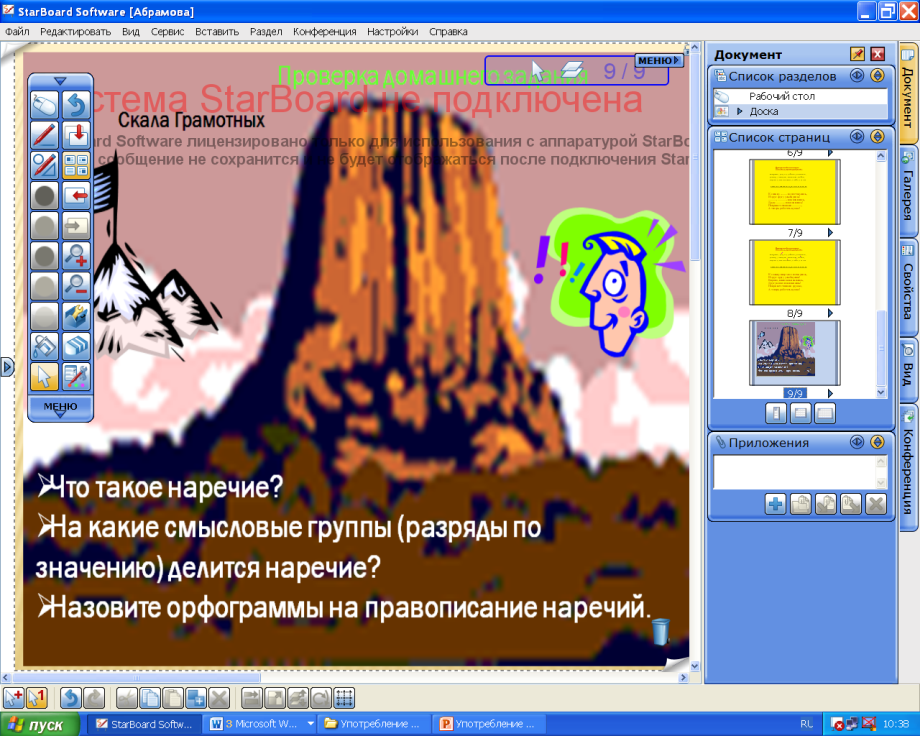 Третий этап урока.-Введение новых знаний путем создания  проблемно – поисковой ситуации.                                                                                                       -.Применение элементов лингво - стилистического анализа текста художественного стиля.                                                                                                                         -Нахождение наречий в текстах разных стилей, формулирование самостоятельных выводов.   - Использование исследовательского метода, работа со словарями.      -Форма работы: групповая и индивидуальная.  Задание для учащихся с использованием интерактивной доски.Прочитать текст. Вставить пропущенные буквы. Расставить знаки препинания. Подчеркнуть  наречия в составе словосочетаний. Определить разряд наречий.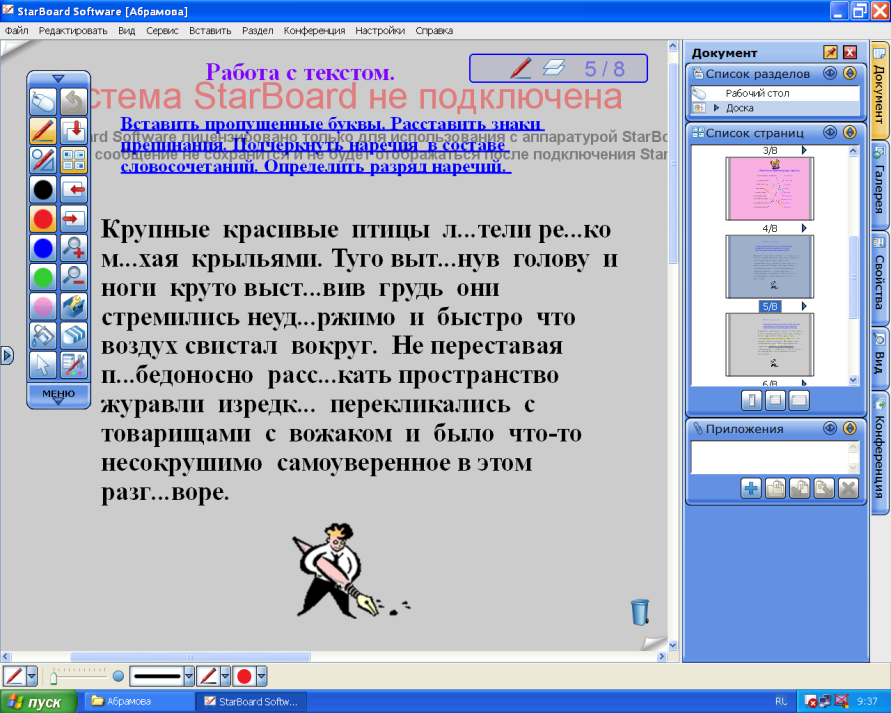     (проверка – новый слайд)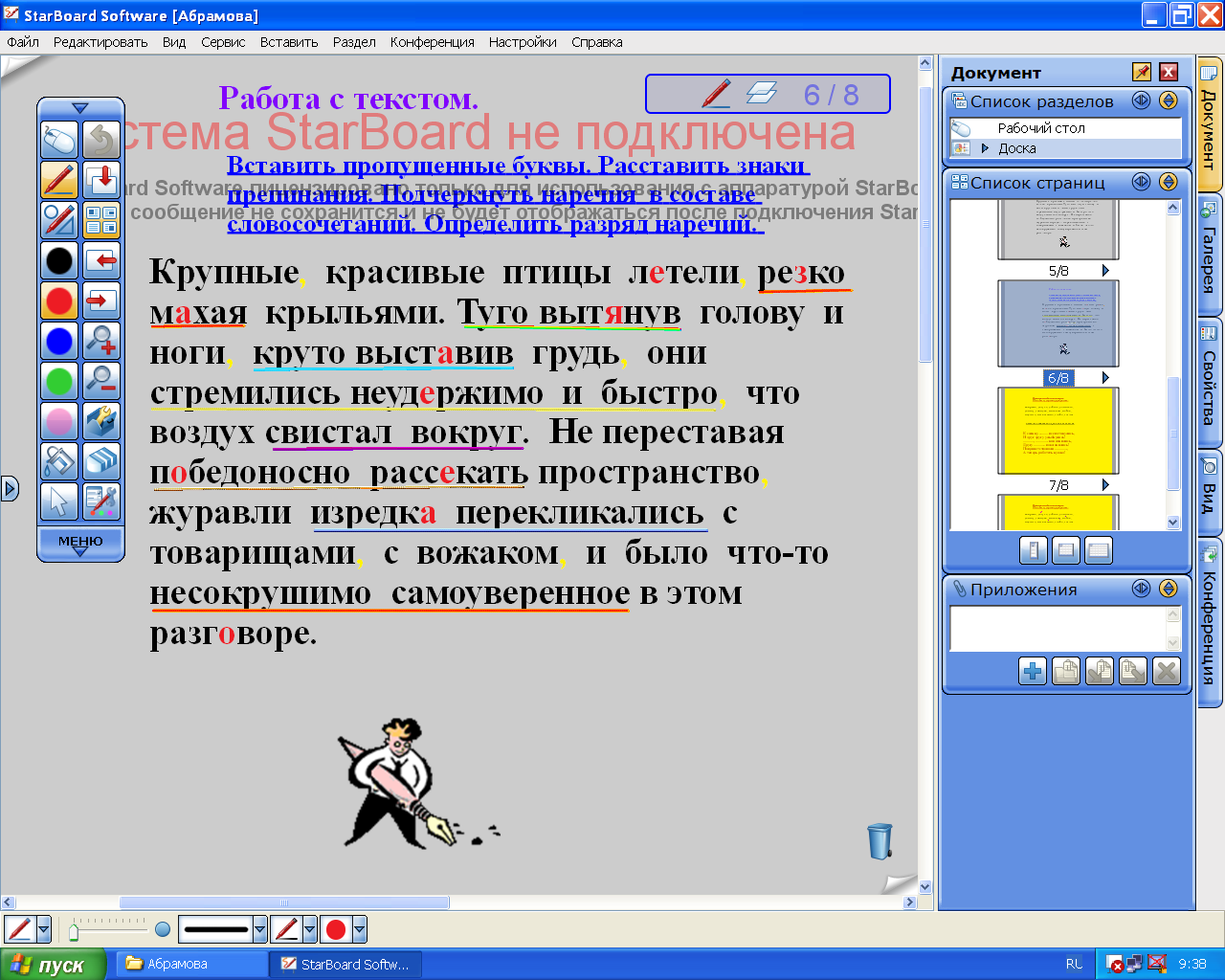 Вывод: Наречия придают речи полноту и ясность.“Русский язык необыкновенно богат наречиями, которые  делают нашу речь  точной, образной, выразительной.”          (Максим Горький)3)Чтение докладов учащихся “Обломки далёкого прошлого”.4) Словообразовательный разбор слов. Цель: формировать умение в применении поисково – исследовательского метода работы, используя различные виды разбора слов.посередине (середина), насмех (смех), назло (зло), наудачу (удача), наспех, набекрень, нелепо, вдребезги, взапуски, взапертиДотла – до + тла, “тло” – дноНабекрень – на + бекрень, “бекрень” - бокИспокон – из + покон, “покон” - древний обычайВпросак – в + просак, “просак” – прядильный станок.5)Этимологический разбор слова:Наречие – старое слово. Оно уже было в древнерусском языке и нашло отражение в словаре И. И. Срезневского “Материалы для словаря древнерусского языка”, где отмечено его значение как части речи.Если попытаться определить этимологию этого слова, то придётся выделить корень реч-. Слово же речь в древнерусском имело различные значения, одним из которых было название части речи – глагол. Это значение и сохраняется в корне реч- , входящем в слово наречие. И связь между глаголом и наречием самая непосредственная. Древние римляне эту часть речи называли adverbium, что в буквальном переводе означает “приглаголие”. Русские грамматисты дали этой части речи такое же наименование, изменив лишь приставку. Следовательно, древние учёные главное содержание наречия видели в том, что оно должно быть при глаголе (“приглаголие”) или “накладываться” на глагол (наречие).6) История возникновения крылатых выражений, в состав которых входят наречия, Выступление учеников: Шиворот – навыворот. Знать назубок. Держи карман шире. Четвертый этап урока.- Применение новых знаний. Использование наречий в речи.-Самостоятельная работа. Взаимоконтроль.    Задание для учащихся с использованием интерактивной доски.Ответить на вопросы.Заполнить  кроссворд, взяв нужные буквы из корзинки.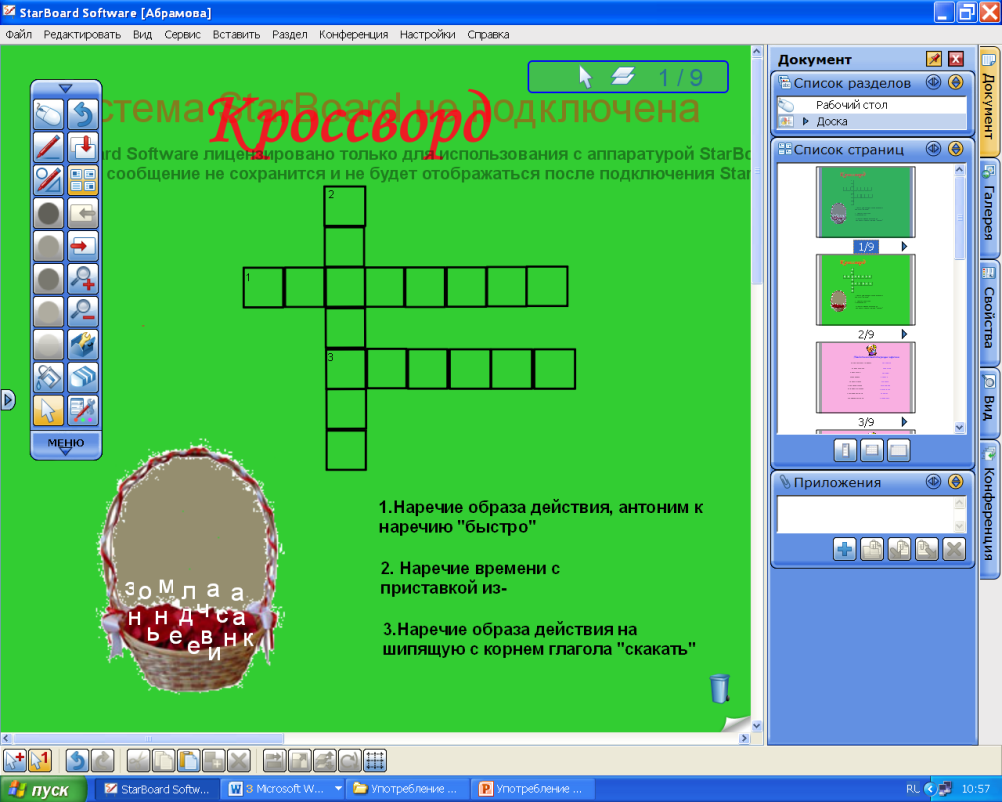 (проверка–новый слайд)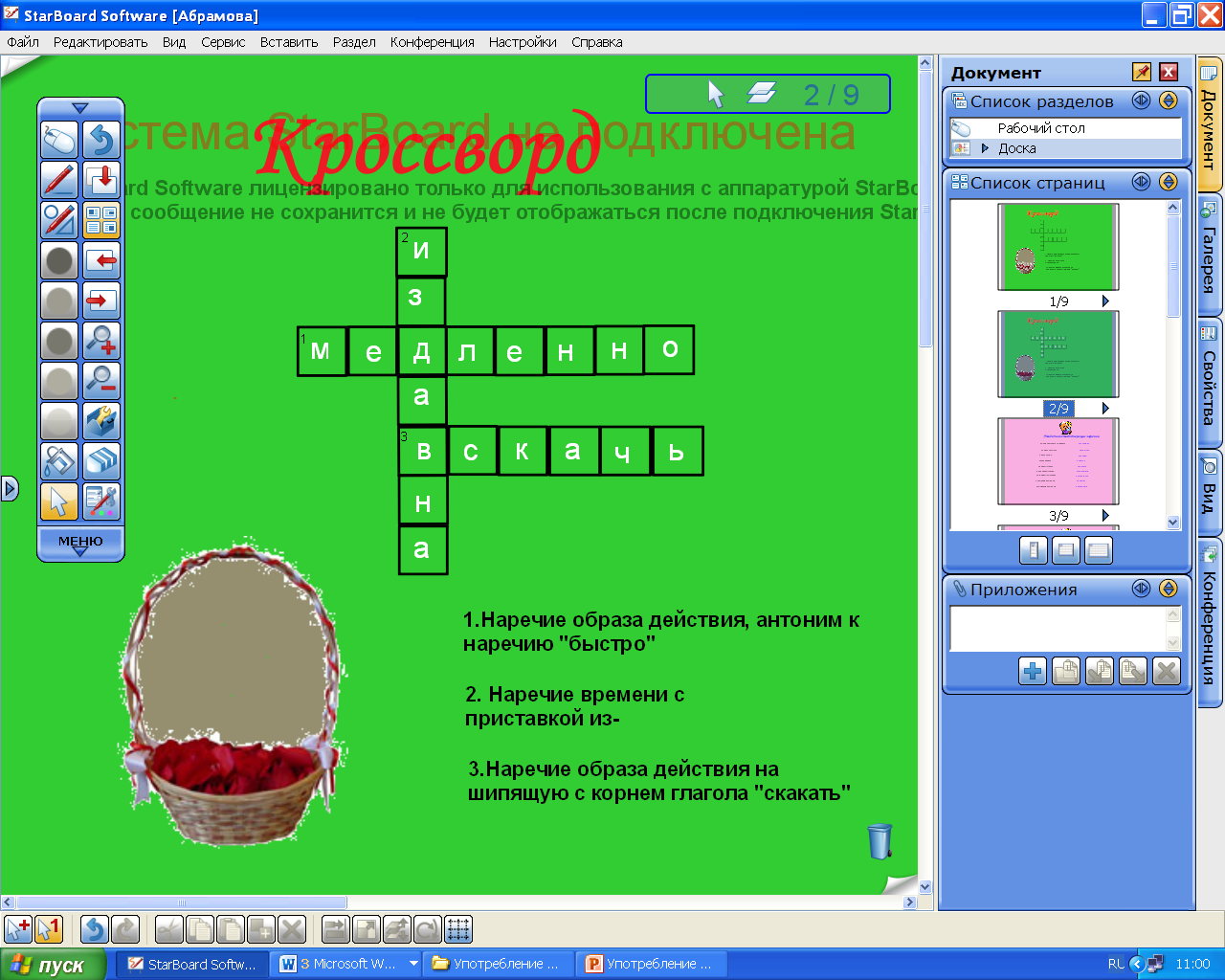 Задание для учащихся с использованием интерактивной доски.Найти соответствующие наречия. (Учащиеся должны соотнести понятия, используя стрелки разного цвета).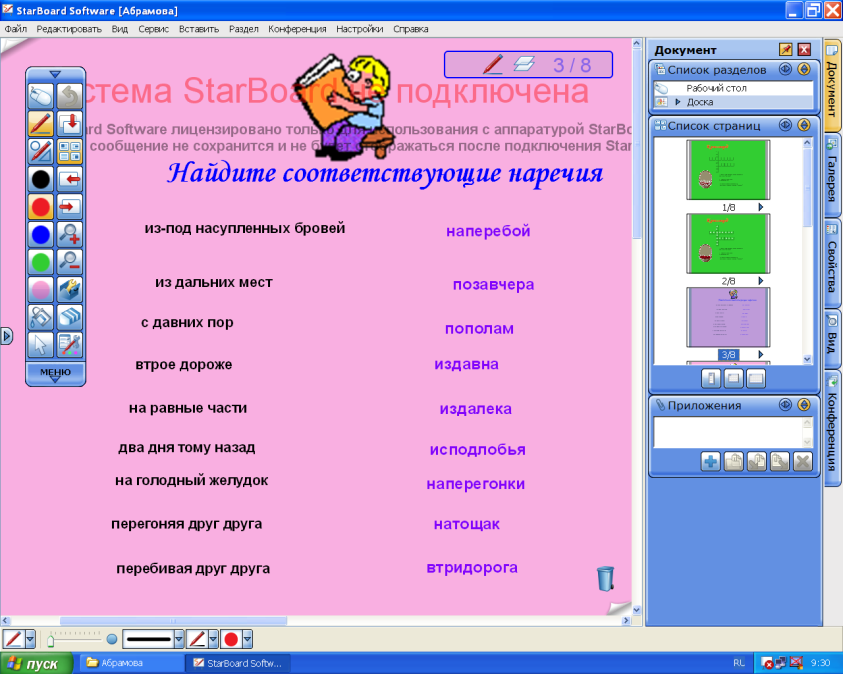 (проверка–новый слайд)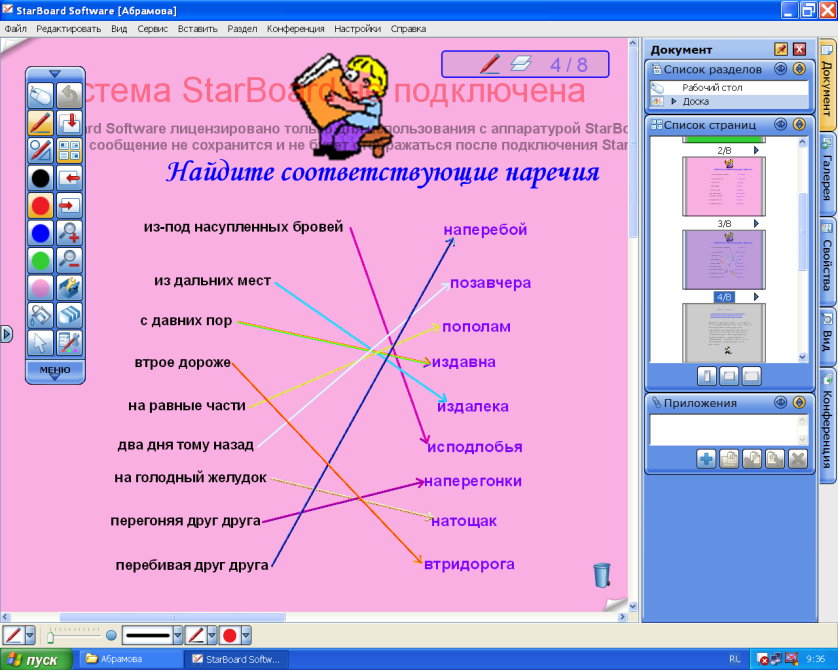              Задание для учащихся с использованием интерактивной доски.Расставить ударения в наречиях и проверить себя по словарю.  Вставить необходимые по смыслу наречия.                            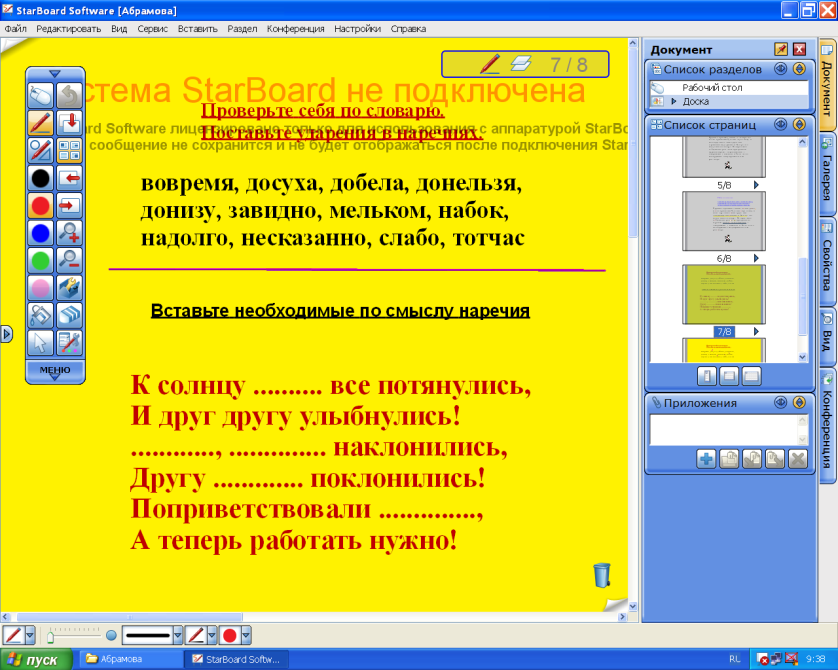 (проверка–новый слайд)                                                                                                               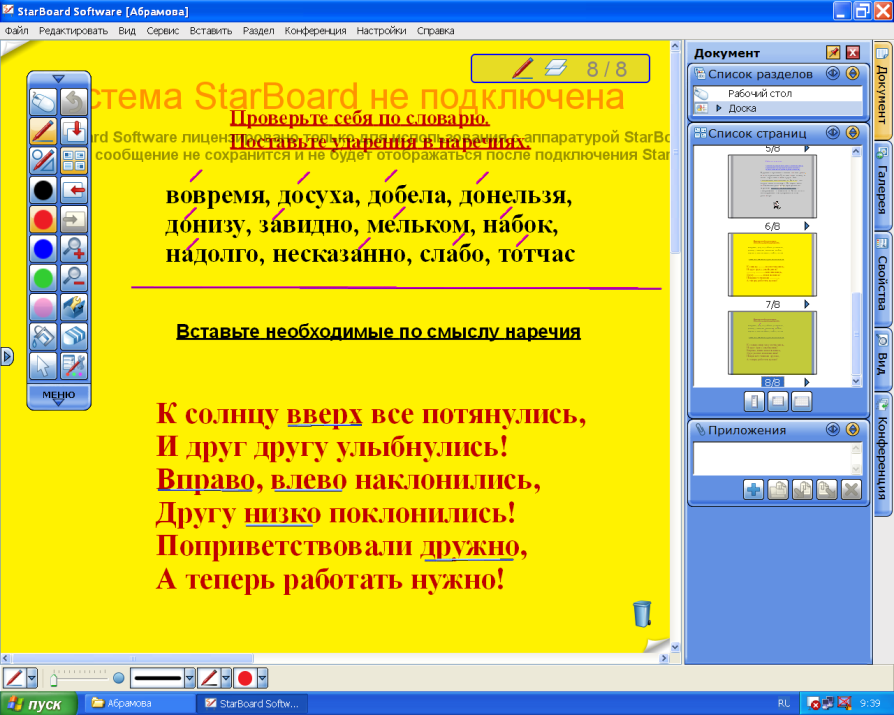 Лексико-семантическая работа. Правильное и неправильное употребление наречий (крепко, жутко, сильно, молчаливо).Пятый этап урока.- Подведение итогов и обобщение знаний.Шестой этап урока. Домашнее задание. (Определение и разъяснение домашнего задания).                                                                 Составить с наречиями  крепко, жутко, сильно, молчаливо  4 предложения. Сделать морфологический разбор  наречий. 